Kochane dzieci! Przygotowałam dla Was kolejne propozycje ćwiczeń buzi i języka. Kontakt do mnie: j.zolopa@onet.euPani Asia Ćwiczenia artykulacyjne – Muminki 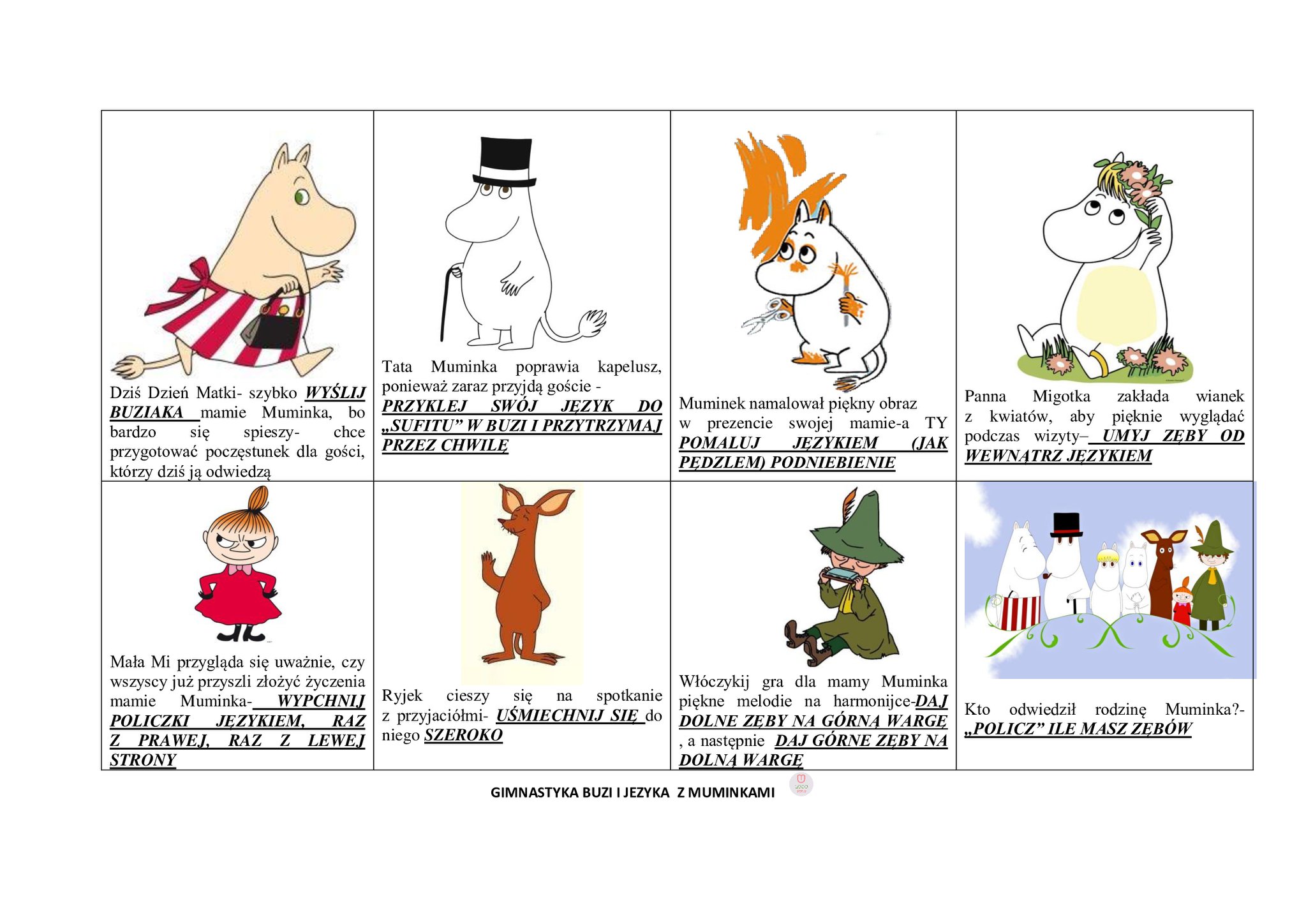 Ćwiczenie oddechowePrzenosimy słomką osoby na planszę według wzoru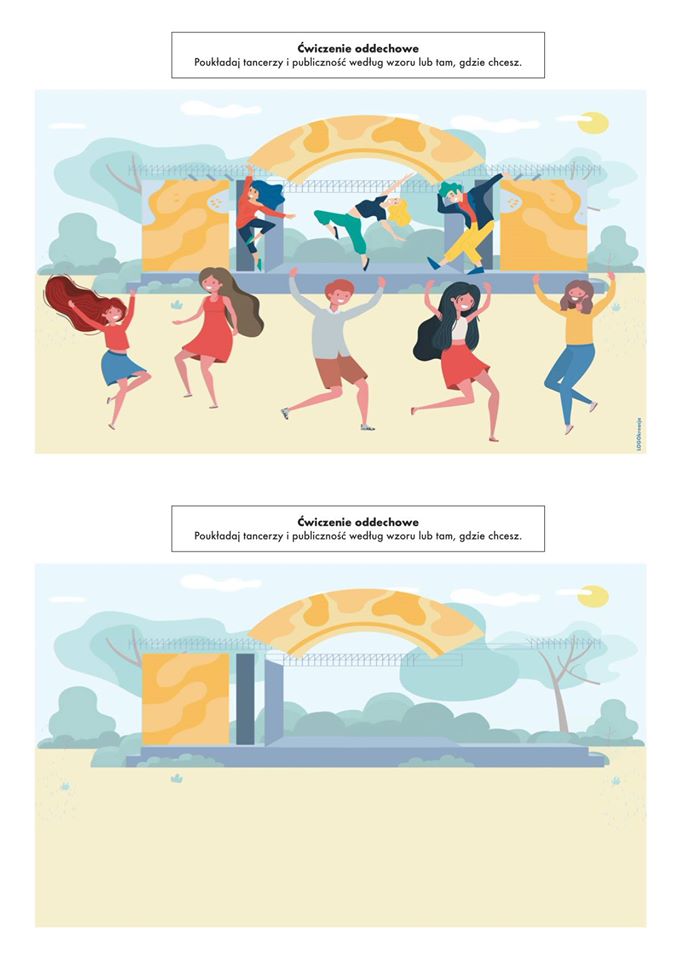 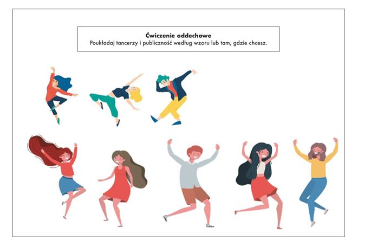 Ćwiczenia gł. [sz]Nazwij prezenty dla mamy i pokoloruj 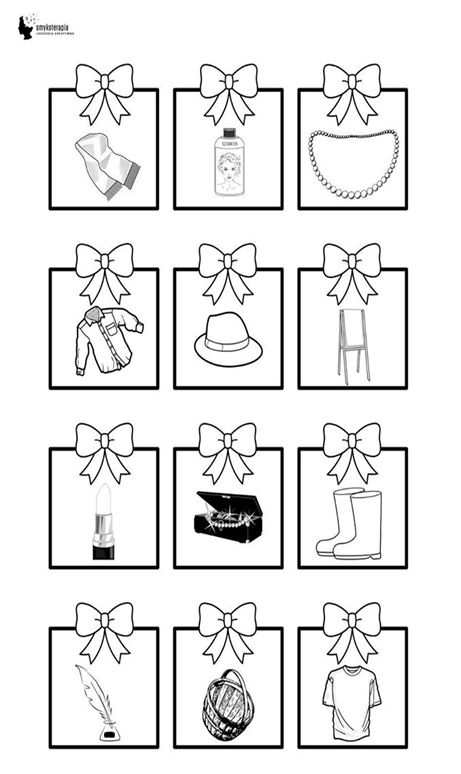 Ćwiczenia słuchowe Czytamy dziecku tekst, a ono koloruje sukienkę i krawat według instrukcji. 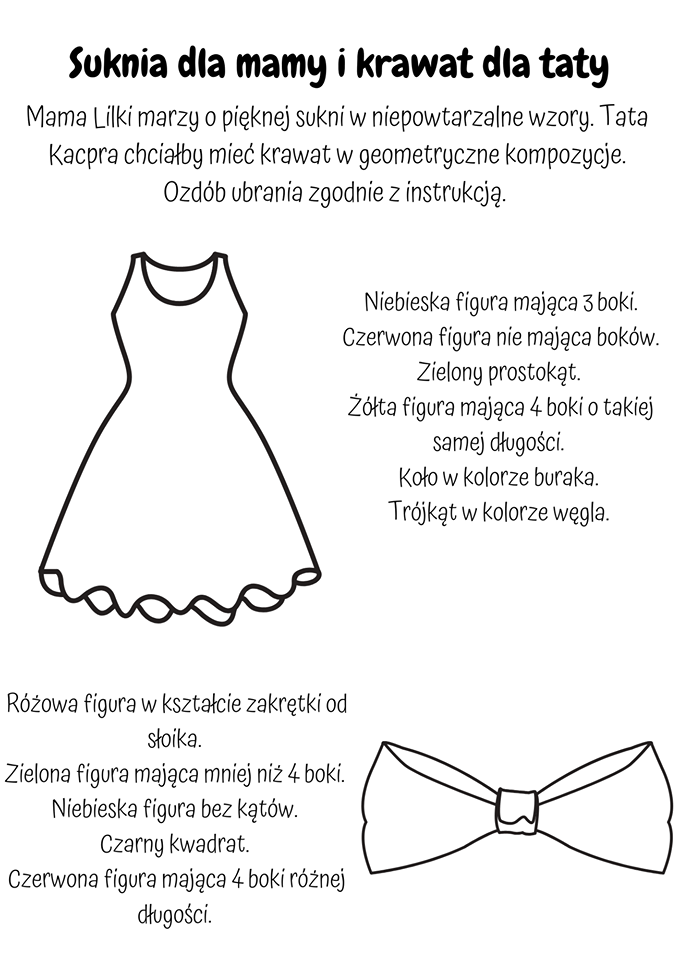 